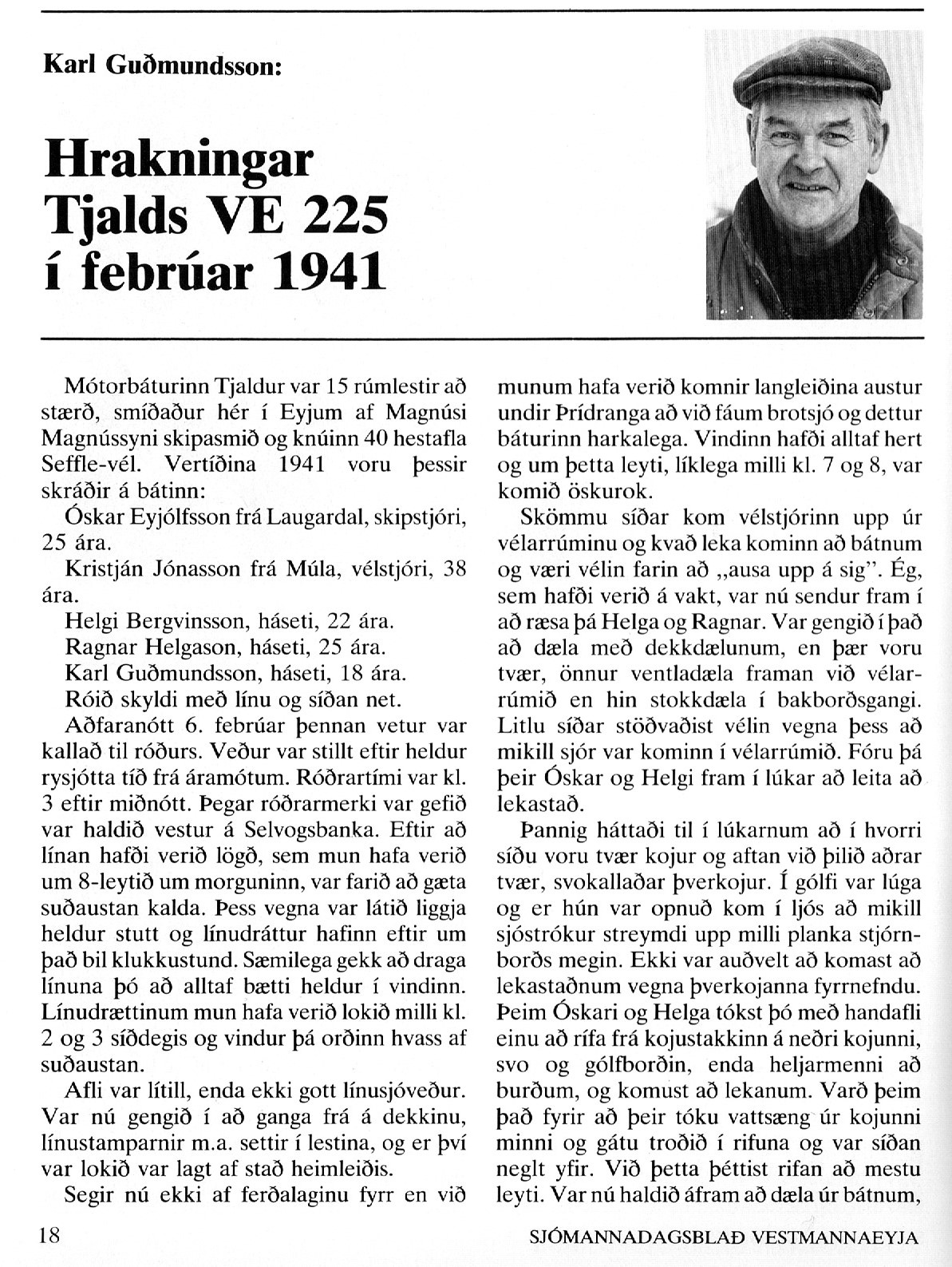 -------------1----------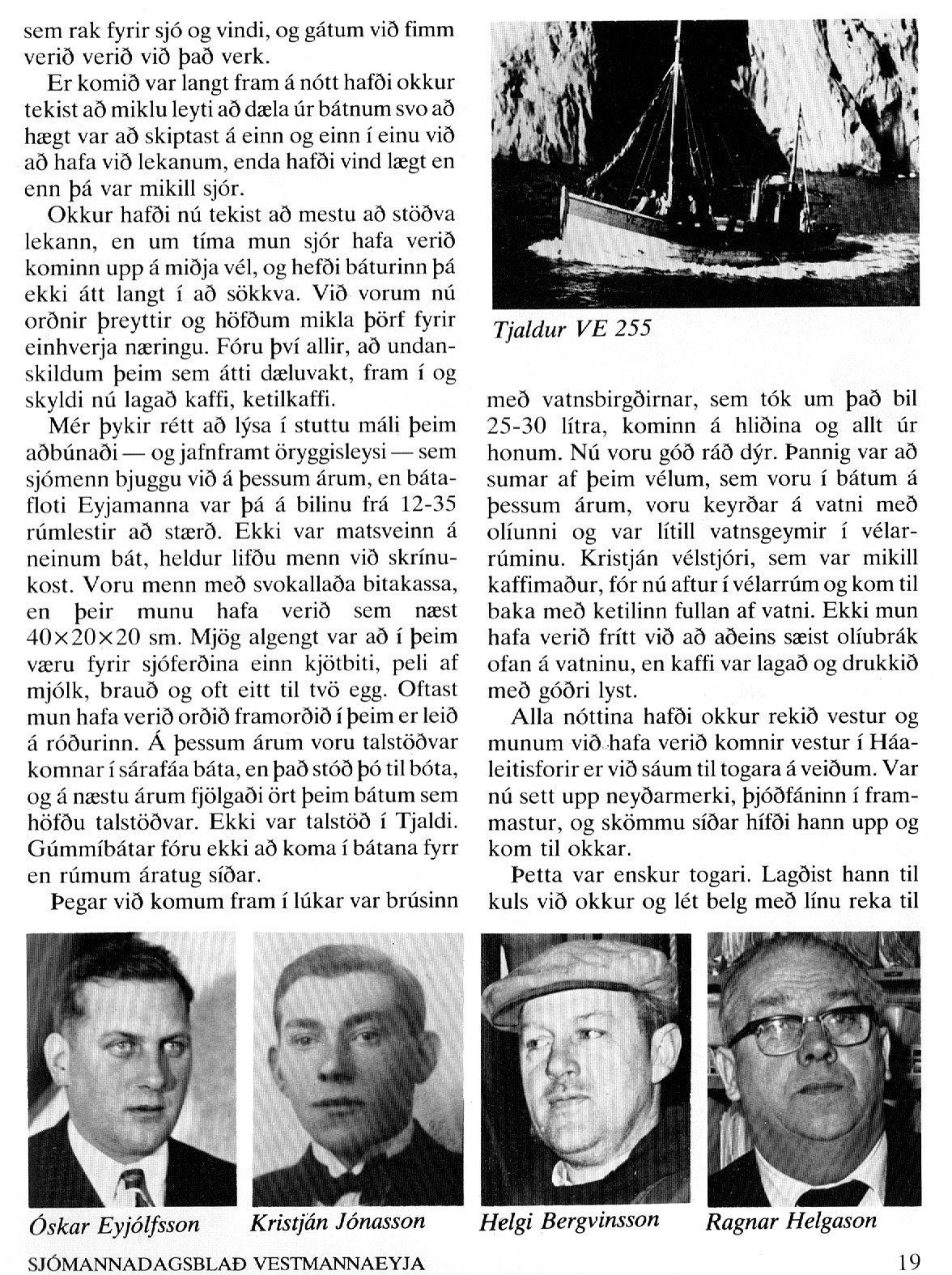 --------2----------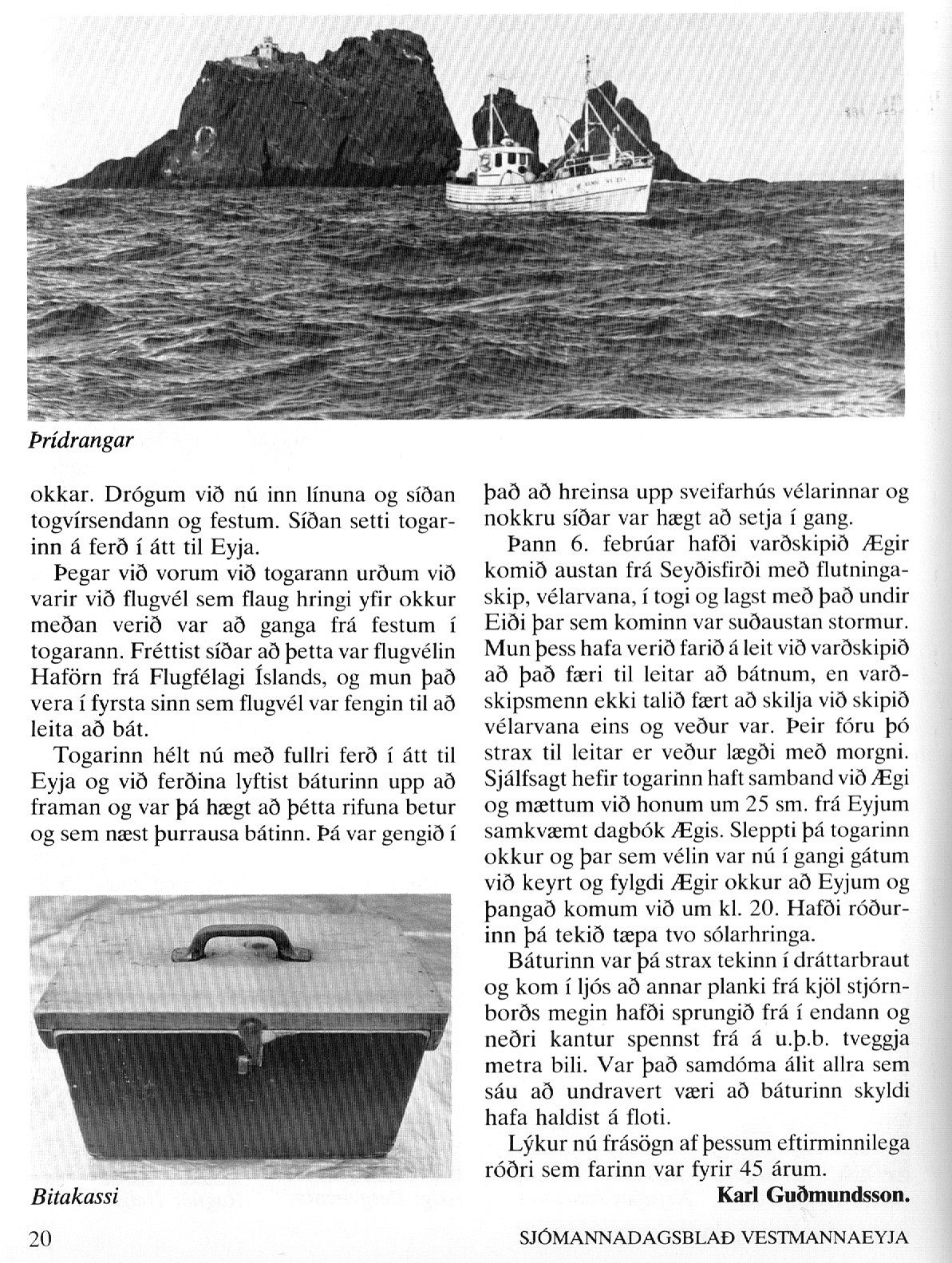 Tekið uppúr sjómannadagsblaði 1986.